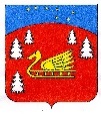 Совет депутатовмуниципального образования Красноозерное сельское поселениемуниципального образования Приозерский муниципальный районЛенинградской областиР Е Ш Е Н И Еот «11» мая 2021г.  № 87О внесении изменений в Положение «О приватизации муниципального имущества в муниципальном образовании Красноозерное сельское поселение», утвержденное решением Совета депутатов муниципального образования Красноозерное сельское поселение от 29.09.2020 №54 «Об утверждении Положения «О приватизации муниципального имущества в муниципальном образовании Красноозерное сельское поселение»В соответствии с Федеральным законом от 06.10.2003 № 131-ФЗ «Об общих принципах организации местного самоуправления в Российской Федерации», Федеральным законом от 21.12.2001 № 178-ФЗ «О приватизации государственного и муниципального имущества», Федеральным законом от 22.07.2008 № 159-ФЗ «Об особенностях отчуждения недвижимого имущества, находящегося в государственной собственности субъектов Российской Федерации или в муниципальной собственности и арендуемого субъектами малого и среднего предпринимательства, и о внесении изменений в отдельные законодательные акты Российской Федерации», руководствуясь Уставом муниципального образования Красноозерное сельское поселение, Совет депутатов муниципального образования Красноозерное сельское поселение РЕШИЛ:1. Внести в Положение «О приватизации муниципального имущества в муниципальном образовании Красноозерное сельское поселение», утвержденное решением Совета депутатов муниципального образования Красноозерное сельское поселение от 29.09.2020 №54 «Об утверждении Положения «О приватизации муниципального имущества в муниципальном образовании Красноозерное сельское поселение» (далее – Положение), следующие изменения:1.1. Раздел 4 Положения изложить в следующей редакции:«4. Разработки прогнозного плана приватизации муниципального имущества4.1. Прогнозный план приватизации муниципального имущества утверждается Советом депутатов муниципального образования Красноозерное сельское поселение на срок от одного года до трех лет.4.2. Прогнозный план приватизации муниципального имущества должен содержать:перечень сгруппированного по видам экономической деятельности муниципального имущества, приватизация которого планируется в плановом периоде (унитарных предприятий, акций акционерных обществ и долей в уставных капиталах обществ с ограниченной ответственностью, находящихся в государственной или муниципальной собственности, иного имущества, составляющего казну муниципального образования Красноозерное сельское поселение), с указанием характеристики соответствующего имущества;сведения об акционерных обществах и обществах с ограниченной ответственностью, акции, доли в уставных капиталах которых в соответствии с решением Совета депутатов муниципального образования Красноозерное сельское поселение подлежат внесению в уставный капитал иных акционерных обществ;сведения об ином имуществе, составляющем казну муниципального образования Красноозерное сельское поселение, которое подлежит внесению в уставный капитал акционерных обществ;прогноз объемов поступлений в соответствующий бюджет бюджетной системы Российской Федерации в результате исполнения программ приватизации, рассчитанный в соответствии с общими требованиями к методике прогнозирования поступлений доходов в бюджеты бюджетной системы Российской Федерации и общими требованиями к методике прогнозирования поступлений по источникам финансирования дефицита бюджета, установленными Правительством Российской Федерации.4.3. В случае если прогнозный план приватизации муниципального имущества принимается на плановый период, превышающий один год, прогноз объемов поступлений от реализации муниципального имущества указывается с разбивкой по годам. Прогнозные показатели поступлений от приватизации имущества ежегодно, не позднее 1 февраля, подлежат корректировке с учетом стоимости имущества, продажа которого завершена, изменений, внесенных в программы приватизации за отчетный период.4.4. При включении муниципального имущества в соответствующие перечни указываются:а) для муниципальных унитарных предприятий - наименование и место нахождения;б) для акций акционерных обществ, находящихся в муниципальной собственности:наименование и место нахождения акционерного общества;доля принадлежащих муниципальному образованию Красноозерное сельское поселение акций в общем количестве акций акционерного общества либо, если доля акций менее 0,01 процента, - количество акций;доля и количество акций, подлежащих приватизации;в) для долей в уставных капиталах обществ с ограниченной ответственностью, находящихся в муниципальной собственности:наименование и место нахождения общества с ограниченной ответственностью;доля в уставном капитале общества с ограниченной ответственностью, принадлежащая муниципальному образованию Красноозерное сельское поселение и подлежащая приватизации;г) для иного имущества - наименование, местонахождение, кадастровый номер (для недвижимого имущества) и назначение имущества. В случае если объект иного имущества является объектом культурного наследия, включенным в единый государственный реестр объектов культурного наследия (памятников истории и культуры) народов Российской Федерации, либо объектом речного порта, дополнительно указывается информация об отнесении его к объектам культурного наследия в соответствии с Федеральным законом «Об объектах культурного наследия (памятниках истории и культуры) народов Российской Федерации» либо объектам речного порта.4.5. Прогнозный план приватизации муниципального имущества утверждается не позднее 10 рабочих дней до начала планового периода.4.6. Прогнозный план приватизации муниципального имущества размещается в течение 15 дней со дня утверждения Советом депутатов муниципального образования Красноозерное сельское поселение на официальном сайте администрации муниципального образования Красноозерное сельское поселение в информационно-телекоммуникационной сети «Интернет» в соответствии с требованиями, установленными Федеральным законом «О приватизации государственного и муниципального имущества».4.7. Ежегодный отчет об итогах исполнения прогнозного плана приватизации муниципального имущества, находящегося в собственности муниципального образования Красноозерное сельское поселение, расположенных на территории Ленинградской области, представляется Ленинградской областью в Федеральное агентство по управлению государственным имуществом и Министерство финансов Российской Федерации не позднее 1 марта года, следующего за отчетным, по форм, утвержденной Постановлением Правительства РФ от 26.12.2005 № 806 «Об утверждении Правил разработки прогнозных планов (программ) приватизации государственного и муниципального имущества и внесении изменений в Правила подготовки и принятия решений об условиях приватизации федерального имущества».».2. Настоящее решение подлежит опубликованию в СМИ и размещению на официальном сайте муниципального образования и вступает в силу после его официального опубликования.3. Контроль над исполнением настоящего решения возложить на постоянную комиссию по экономике, бюджету, налогам и муниципальной собственности.Глава муниципального образования	Каппушев Н-М.И.Исп. Павлова И.Н..  тел.: 67-525Разослано: дело-2,  прокуратура-1.	